Prosimy o czytelne wypełnienie wniosku i zaznaczeniem znakiem X odpowiednich informacji w polach wyboru W przypadku wątpliwości podczas wypełniania wniosku prosimy zwrócić się do pracownika Banku.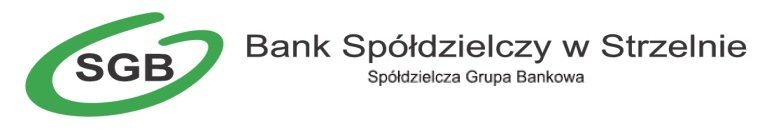 WNIOSEK O ZMIANĘ WARUNKÓW UMOWYZmiana warunków – wnioskuję o:BankBankOddział wdata wpływudata wpływunr wnioskunr wnioskuimię i nazwisko kredytobiorcy/cówPESEL nr dokumentu tożsamości numer i data zawarcia umowy kredytowej 	podwyższenie kwoty kredytu/przyznanego limitu do kwoty: 	podwyższenie kwoty kredytu/przyznanego limitu do kwoty: 	podwyższenie kwoty kredytu/przyznanego limitu do kwoty: 	podwyższenie kwoty kredytu/przyznanego limitu do kwoty:  słownie złotych:  słownie złotych: 	zmianę zabezpieczenia kredytu 	zmianę zabezpieczenia kredytu 	zmianę zabezpieczenia kredytu 	zmianę zabezpieczenia kredytu 	zmianę zabezpieczenia kredytu	zmiany terminu spłat	zmiany terminu spłat	zmiany terminu spłat	zmiany terminu spłat	zmiany terminu spłat	zmianę systemu spłaty	zmianę systemu spłaty raty równe raty równe raty równe malejące malejące malejące	wydłużenie okresu kredytowania do dnia	wydłużenie okresu kredytowania do dnia	wydłużenie okresu kredytowania do dnia	skrócenie okresu kredytowania do dnia	skrócenie okresu kredytowania do dnia	skrócenie okresu kredytowania do dnia	inne	inneINFORMACJE DODATKOWE DOTYCZĄCE WNIOSKOWANEJ ZMIANY/ UZASADNIENIE WNIOSKU O ZMIANĘ WARUNKÓW UMOWY:INFORMACJE DODATKOWE DOTYCZĄCE WNIOSKOWANEJ ZMIANY/ UZASADNIENIE WNIOSKU O ZMIANĘ WARUNKÓW UMOWY:INFORMACJE DODATKOWE DOTYCZĄCE WNIOSKOWANEJ ZMIANY/ UZASADNIENIE WNIOSKU O ZMIANĘ WARUNKÓW UMOWY:INFORMACJE DODATKOWE DOTYCZĄCE WNIOSKOWANEJ ZMIANY/ UZASADNIENIE WNIOSKU O ZMIANĘ WARUNKÓW UMOWY:INFORMACJE DODATKOWE DOTYCZĄCE WNIOSKOWANEJ ZMIANY/ UZASADNIENIE WNIOSKU O ZMIANĘ WARUNKÓW UMOWY:miejscowość, datapodpis kredytobiorcy/ów